Où: Nouvelle-ZélandeQuand: 10 juillet 1985Quoi: Explosion du BateauConséquence: Mort de Fernando PereiraPays: FrancePM 1: François MitterrandPM 2: Charles HernuEnquête: Démission de François Mitterrand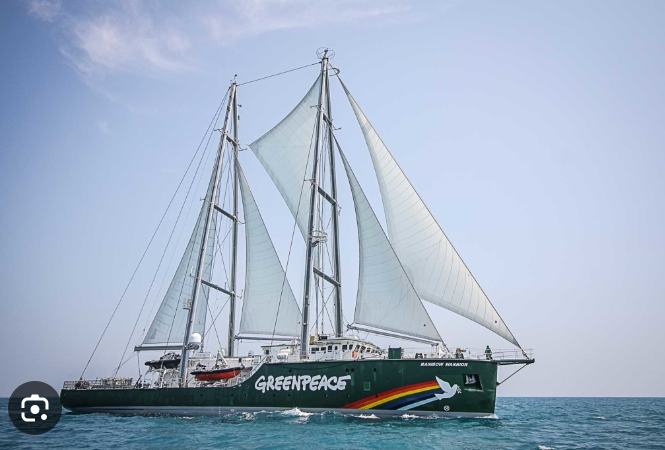 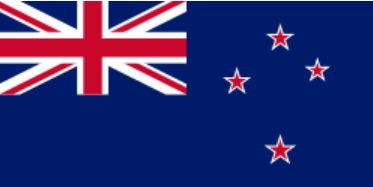 